         1894-2014          120 let tělovýchovy ve Rtyni v Podkrkonoší                  ____________________________________________________________________________________________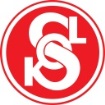 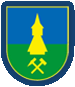 „Putujeme pro radost“… jarní potůčky                 sobota 15.března 201415 turistů - počasí aprílové – 15 km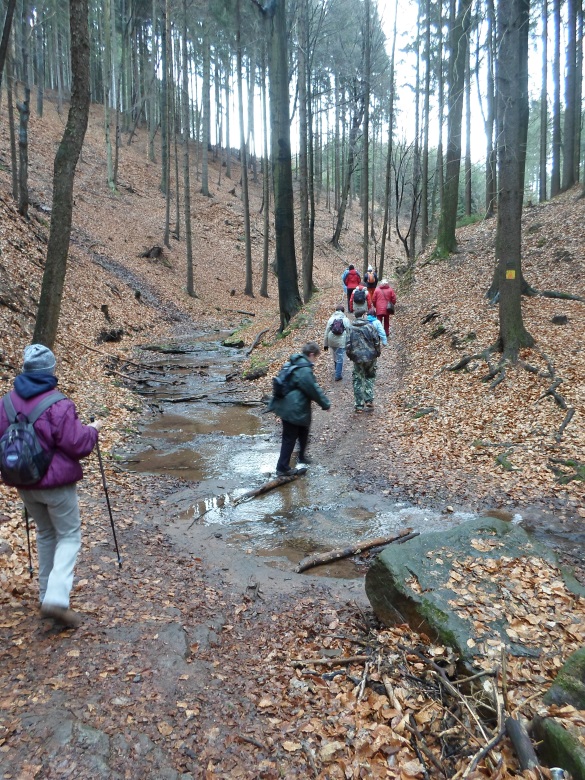 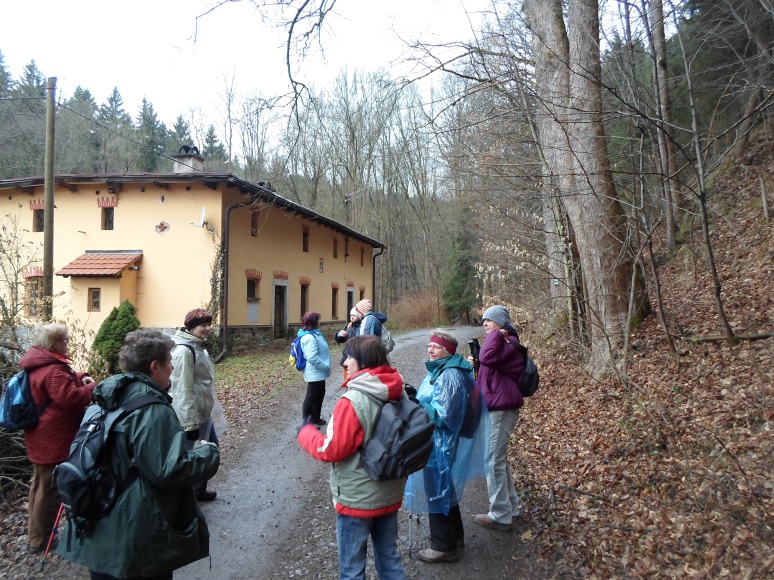 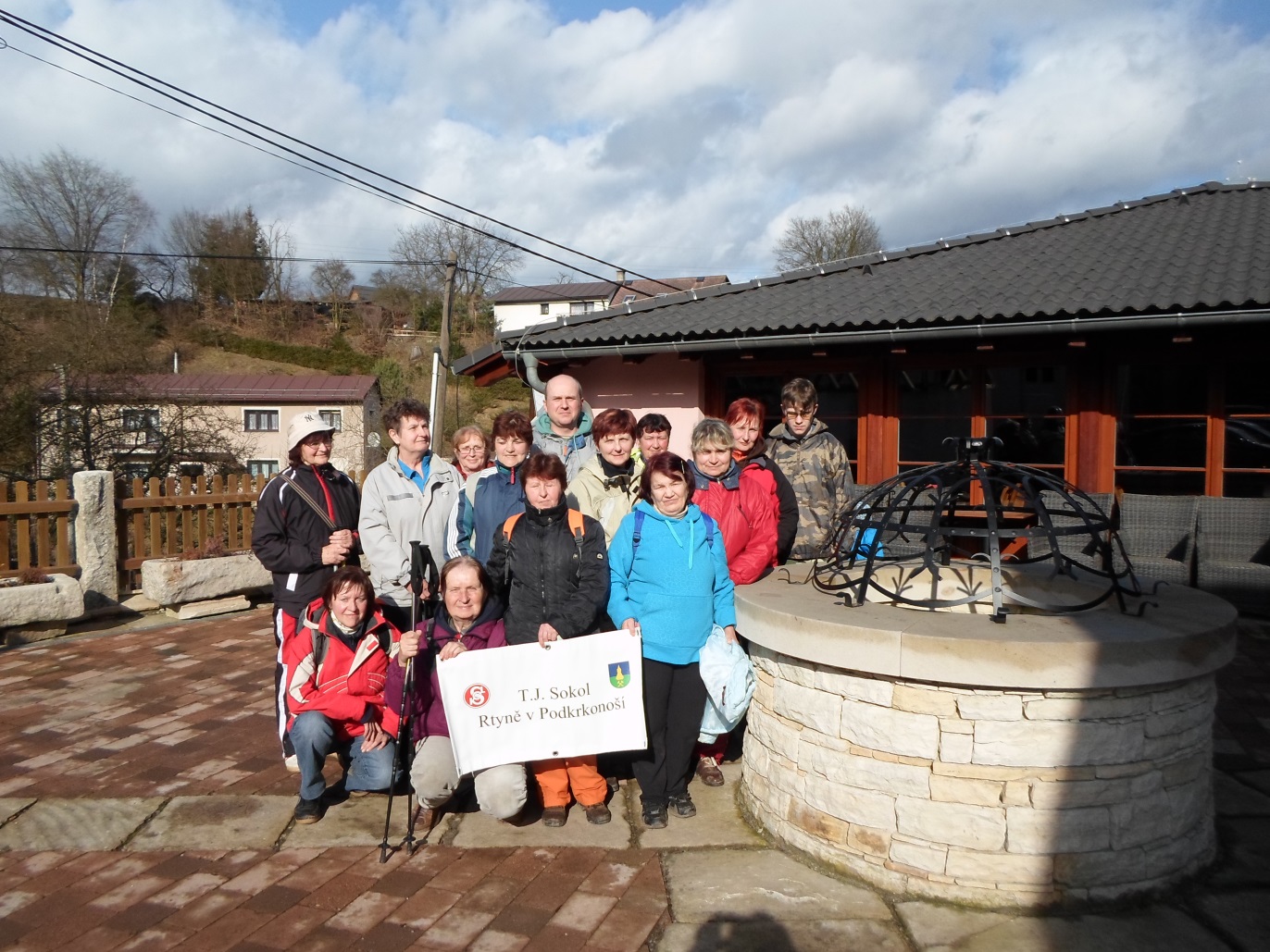 